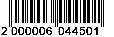 ДОГОВОР № ___________на оказание услуг по поддержке и обновлению системы защиты персональных данныхг. Краснодар		                                                                                       _____________2021 г.Акционерное общество «НЭСК-электросети», именуемое в дальнейшем «Заказчик», в лице начальника управления информационных технологий Кайбилова Е.С., действующего на основании доверенности от 01.01.2021 № 09.НС-27/21- 8, с одной стороны, и________________________________________________________________________________, (указать организационно-правовую форму, наименование контрагента, либо ФИО индивидуального предпринимателя, номер записи в ЕГРИП)именуемое в дальнейшем «Исполнитель», в лице_____________________________________,                                                                                   (указать ФИО лица, действующего от имени контрагента)действующего на основании _______________________________________, с другой стороны,                                                             (указать наименование и реквизиты документов, подтверждающих полномочия)вместе именуемые «Стороны», по результатам проведения конкурсных процедур (протокол заседания единой закупочной комиссии от «____»_____________ 2021 г.), заключили настоящий Договор о нижеследующем:ПРЕДМЕТ ДОГОВОРА1.1. Исполнитель обязуется оказать Заказчику услуги по поддержке и обновлению системы защиты персональных данных (далее – услуги), а Заказчик обязуется оплатить услуги Исполнителя.1.2. Перечень услуг по поддержке и обновлению системы защиты персональных данных (далее – услуги) определен в Техническом задании (Приложение №1 к настоящему Договору).1.3. Перечень программного обеспечения и доступ к нему указан в Приложении №3 к настоящему Договору.1.4. Исполнитель оказывает услуги лично. Исполнитель не вправе привлекать к выполнению обязанностей по настоящему Договору третьих лиц. 2. права и ОБЯЗАННОСТИ ИСПОЛНИТЕЛЯ2.1. Оказать услуги качественно и в полном объеме в соответствии с условиями настоящего Договора, в соответствии с требованиями нормативно-правовых актов, установленными для соответствующего вида услуг и Техническим заданием.2.2. Оказать услуги в сроки, установленные настоящим Договором.2.3. Не позднее 5 дней с момента окончания оказания услуг предоставить Заказчику акт сдачи-приемки оказанных услуг и счет на оплату.2.4. Обеспечить Заказчику возможность осуществлять контроль за ходом и качеством оказания услуг. 2.5. Предоставить Заказчику полную информацию об оказанных услугах.2.6. Ликвидировать недостатки оказанных услуг в порядке и сроки, указанные в разделе 5 настоящего Договора. 2.7. В течение 2 календарных дней с момента составления счет-фактур передать их Заказчику (данный пункт включается, если Исполнитель работает по общей системе налогообложения).3. права и ОБЯЗАННОСТИ ЗАКАЗЧИКА3.1. Заказчик обязуется принять и оплатить оказанные Исполнителем услуги в размере и сроки, предусмотренные в разделе 4 настоящего Договора.3.2. Заказчик обеспечивает Исполнителю свободный доступ в рабочие и серверные помещения, к компьютерам и прочему оборудованию и источникам информации, необходимым для оказания услуг, предусмотренных настоящим Договором.3.3. Заказчик вправе использовать результаты оказания услуг по своему усмотрению.3.4. Заказчик вправе в любое время проверять ход и качество оказываемых услуг, выполняемых Исполнителем, непосредственно не вмешиваясь в его деятельность.3.5. В течение 5 (пяти) рабочих дней с даты предоставления Исполнителем акта сдачи-приемки оказанных услуг подписать и направить его в адрес Исполнителя.4. СТОИМОСТЬ УСЛУГ, ПОРЯДОК И СРОКИ РАСЧЕТОВ4.1. Общая стоимость услуг по Договору определяется в соответствии с Приложением № 2 к настоящему Договору и составляет __________ (______________) руб. __ коп., в том числе НДС 20% __________ (______________) руб. __ коп. (в случае, если Исполнитель работает по упрощенной системе налогообложения, необходимо указать – НДС не предусмотрен, так как в соответствии с п.3 (п.2) ст.346.11 гл.26.2. НК РФ Исполнитель работает по упрощенной системе налогообложения) и включает в себя: 4.1.1. стоимость вознаграждения за права на использование программного обеспечения, которая определяется в соответствии с Приложением № 3 к настоящему Договору и составляет _____ (__________) руб. __ коп. (необходимо указать – НДС предусмотрен или не предусмотрен). Оплата осуществляется Заказчиком в порядке определенном в Приложении № 3 к настоящему Договору;4.1.2. стоимость услуг по поддержке и обновлению системы защиты персональных данных составляет ________ (______________) руб. ___ коп., в том числе НДС 20% ______ (____________) руб. __ коп. (в случае, если Исполнитель работает по упрощенной системе налогообложения, необходимо указать – НДС не предусмотрен, так как в соответствии с п.3 (п.2) ст.346.11 гл.26.2. НК РФ Исполнитель работает по упрощенной системе налогообложения).Оплата осуществляется Заказчиком в следующем порядке:_________________________________________________________________________________4.2. Оплата производится на основании счета Исполнителя путем перечисления денежных средств на расчетный счет Исполнителя.5. СРОКИ ОКАЗАНИЯ УСЛУГ, СДАЧА-ПРИЕМКА УСЛУГ5.1. Исполнитель обязуется произвести передачу прав на использование программного обеспечения в течение __ (____) _________ дней с даты заключения настоящего договора.5.2. Передача прав на использование программного обеспечения производится на основании Акта приема-передачи прав в соответствии с Сублицензионным договором (Приложение № 3 к настоящему Договору).5.3. Исполнитель обязуется оказать услуги по поддержке и обновлению системы защиты персональных данных в течение ___ (___________) __________ с даты заключения настоящего договора. 5.4. Сроки оказания услуг по настоящему Договору:начало оказания услуг – «__» ________ 2021 года;окончание оказания услуг – «__» ________ 202_ года. 5.5. Все изменения сроков оказания услуг оформляются дополнительными соглашениями, составляющими неотъемлемую часть настоящего Договора.5.6. Ежемесячно, в течение 5 календарных дней после оказания услуг Исполнитель предоставляет Заказчику для подписания акт сдачи-приемки оказанных услуг, в котором указывается, в том числе:- перечень услуг, выполненных Исполнителем;- стоимость оказанных услуг. 5.7. При наличии замечаний к результатам оказания услуг Заказчик обязан в течение 5 (пяти) рабочих дней после передачи Заказчику Исполнителем результатов оказания услуг вместе с актом сдачи-приемки оказанных услуг предоставить Исполнителю письменный мотивированный отказ от приемки оказанных услуг.5.8. После получения письменного мотивированного отказа Заказчика от приемки результатов оказания услуг и на его основании Исполнитель, в течение 10 (десяти) рабочих дней обязуется устранить замечания, указанные в мотивированном отказе. После устранения замечаний Исполнитель предоставляет Заказчику новый акт сдачи-приемки оказанных услуг. Далее Стороны действуют согласно п.п. 5.7.- 5.8. Договора.5.9. В случае неустранения Исполнителем выявленных недостатков результата оказанных услуг в установленные сроки, Заказчик вправе устранить недостатки за свой счет и потребовать от Исполнителя возмещения расходов по устранению выявленных недостатков. Исполнитель по письменному требованию Заказчика обязан возместить Заказчику все расходы по устранению выявленных недостатков в течение 5 (пяти) рабочих дней с момента получения от Заказчика соответствующего требования. 5.10. С момента предоставления Исполнителю мотивированного отказа услуги считаются оказанными в части, к которой претензии не были предоставлены. 6. ГАРАНТИИ И ТЕХНИЧЕСКАЯ ПОДДЕРЖКА6.1. Исполнитель гарантирует  качественное оказание всех услуг в полном объеме и в сроки, определенные настоящим Договором.6.2. Срок гарантии на результат оказанных услуг составляет __ (________) ________ с даты подписания сторонами акта сдачи-приемки оказанных услуг.6.3. Если в период гарантийной эксплуатации обнаружатся дефекты, препятствующие эксплуатации системы защиты персональных данных, то Исполнитель обязан их устранить за свой счет и в согласованные с Заказчиком сроки.6.4. Исполнитель обязан устранить допущенные по его вине дефекты, обнаруженные в течение 12 (двенадцати) месяцев со дня сдачи результатов услуг в согласованные с Заказчиком сроки. 6.5. Поддержка системы защиты персональных данных осуществляется Исполнителем в соответствии с Техническим заданием, являющимся Приложением № 1 к настоящему Договору.7. СРОК ДЕЙСТВИЯ ДОГОВОРА7.1. Настоящий Договор вступает в силу с момента подписания Сторонами и действует до исполнения Сторонами всех взятых на себя обязательств.7.2. Договор может быть расторгнут досрочно по взаимному согласию Сторон с письменным уведомлением не менее чем за один месяц. В том случае, если Договор расторгается до завершения оказания всех услуг, Заказчик обязан оплатить Исполнителю фактически оказанные услуги.7.3. Заказчик вправе расторгнуть настоящий Договор в одностороннем внесудебном порядке, в любое время до истечения его срока действия при условии письменного уведомления Исполнителя. При этом Договор считается расторгнутым по истечение 30 дней с момента направления Заказчиком соответствующего уведомления.8. КОНФИДЕНЦИАЛЬНОСТЬ8.1. Стороны гарантируют соблюдение конфиденциальности в отношении информации и документации, полученной в связи с исполнением Договора.8.2. С переданной информацией и документацией, имеющей конфиденциальный характер, что должно быть явно, в устной или письменной форме, оговорено передающей Стороной, могут быть ознакомлены в минимально необходимом объеме только лица, непосредственно связанные с оказанием услуг по Договору.8.3. Стороны примут все необходимые меры для предотвращения разглашения или доступа третьих лиц без согласия обеих Сторон к информации и документации по Договору.8.4. Стороны признают, что информация  о деятельности каждой из Сторон либо деятельности любой другой компании, имеющей отношение к Сторонам, не являющаяся общедоступной и ставшая известной Сторонам в результате заключения или исполнения данного Договора, считается конфиденциальной.8.5. Стороны обязуются не разглашать и не раскрывать такую информацию третьим лицам и не использовать ее в каких-либо целях иначе, нежели в целях выполнения настоящего Договора, как в течение срока его действия, так и после завершения его срока действия. Исполнитель обязуется со своей стороны ограничить круг лиц, имеющих доступ к такой информации, числом, разумно необходимым для надлежащего исполнения условий настоящего Договора.9. ОБСТОЯТЕЛЬСТВА НЕПРЕОДОЛИМОЙ СИЛЫ9.1. Стороны освобождаются от ответственности за частичное или полное неисполнение своих обязательств по настоящему Договору, если их исполнению препятствует чрезвычайное и непреодолимое при данных условиях обстоятельство (непреодолимая сила).9.2. Под обстоятельствами непреодолимой силы Стороны понимают такие обстоятельства как: землетрясения, пожары, наводнения, прочие стихийные бедствия, эпидемии, аварии, взрывы, военные действия, а также изменения законодательства, повлекшие за собой невозможность выполнения Сторонами своих обязательств по Договору.9.3. При возникновении обстоятельств непреодолимой силы, препятствующих исполнению обязательств по настоящему Договору одной из Сторон, она обязана оповестить другую Сторону незамедлительно после возникновения таких обстоятельств, при этом срок выполнения обязательств по настоящему Договору переносится соразмерно времени, в течение которого действовали такие обстоятельства. 9.4. Если обстоятельства непреодолимой силы действуют на протяжении 3 (трех) последовательных месяцев и не обнаруживают признаков прекращения, настоящий Договор может быть расторгнут Заказчиком и Исполнителем путем направления уведомления другой Стороне.10. ОТВЕТСТВЕННОСТЬ СТОРОН10.1. В случае неисполнения, ненадлежащего исполнения сторонами своих обязательств по настоящему Договору стороны несут ответственность в соответствии с действующим законодательством и настоящим Договором.10.2. При просрочке платежа за оказанные услуги более чем на 30 (Тридцать) календарных дней, Исполнитель имеет право приостановить исполнение обязательств по Договору.10.3. В случае нарушения Исполнителем сроков составления счетов-фактур, установленных  п. 3 ст. 168 Налогового кодекса РФ, и (или) их передачи Заказчику (пп. 2.7. Договора), Исполнитель обязан уплатить Заказчику штраф в размере 1% от общей стоимости услуг (п. 4.1. Договора) в течение трех рабочих дней с момента получения письменного требования Заказчика. (пункт включается, если Исполнитель работает по общей системе налогообложения).10.4. Стороны пришли к соглашению, что проценты в соответствии со ст. 317.1 ГК РФ по настоящему Договору не начисляются.10.5. За недостоверность сведений, представленных в документации о закупке Исполнителем в соответствии с постановлением Правительства РФ от 16.09.2016 № 925 «О приоритете товаров российского происхождения, работ, услуг, выполняемых, оказываемых российскими лицами, по отношению к товарам, происходящим из иностранного государства, работам, услугам, выполняемым, оказываемым иностранными лицами» Исполнитель обязан уплатить Заказчику штраф в размере 1% от общей стоимости по Договору (п. 4.1. Договора).11. РАЗРЕШЕНИЕ СПОРОВ11.1. Все споры и разногласия, которые могут возникнуть между Сторонами по настоящему договору, будут разрешаться, по возможности,  путем переговоров. Претензионный порядок урегулирования спора является обязательным для сторон. Срок рассмотрения претензий 15 (пятнадцать) календарных дней с момента получения.  В случае, если Стороны не придут к соглашению, спор подлежит разрешению в Арбитражном суде Краснодарского края.12. ПРОЧИЕ УСЛОВИЯ12.1. Все изменения и дополнения к настоящему Договору имеют силу, если они совершены в письменной форме и подписаны уполномоченными представителями обеих Сторон.12.2. Стороны, гарантируют достоверность обстоятельств, имеющих значение для заключения договора, его исполнения или прекращения, в том числе, но не исключительно, наличие у лиц, подписавших договор, полномочий на его заключение, наличие необходимых лицензий иразрешений, финансовое состояние, обеспечивающее исполнение договора, в том числе,  наличие материальных ресурсов.    12.3. При недостоверности указанных сведений Сторона, предоставившая недостоверное заверение об обстоятельствах, обязана возместить другой стороне по ее требованию убытки, причиненные недостоверностью таких заверений.13. Список приложений13.1. Приложение № 1. Техническое задание на создание системы защиты персональных данных в АО «НЭСК-электросети».13.2. Приложение № 2. Спецификация.13.3. Приложение № 3. Сублицензионный договор.14. ЮРИДИЧЕСКИЕ АДРЕСА СТОРОН И ПЛАТЕЖНЫЕ РЕКВИЗИТЫПриложение № 2 к договоруот __________ № __________СпецификацияПеречень программных продуктов и аппаратного обеспечения системы защиты ПДн АО «НЭСК-электросети»Приложение № 3 к договору от _________ № ___________субЛицензионный ДОГОВОР г. Краснодар 								                 «____» ________ 20_ г.Акционерное общество «НЭСК-электросети», именуемое в дальнейшем «Сублицензиат», в лице ____________________, действующего на основании ____________________, с одной стороны, и____________________________________________________________________________________,(указать организационно-правовую форму, наименование контрагента, либо ФИО индивидуального предпринимателя,номер записи в ЕГРИП),именуемое в дальнейшем «Лицензиат», в лице _________________________________________________,                                                                                                                                (указать ФИО лица действующего от имени контрагента) действующего на основании _________________________________________________, с другой стороны,                                                           (указать наименование и реквизиты документов, подтверждающих полномочия)вместе именуемые «Стороны», заключили настоящий Договор о нижеследующем:В настоящем Договоре используются следующие термины и их определения:«Неисключительные права» - права на использование программного обеспечения, указанные  в п. 1.1. настоящего Договора.«Правообладатель» - лицо, которое обладает исключительным правом на программное  обеспечение на основании закона  или  договора.  «Лицензионные условия Правообладателя» - объем передаваемых прав и условия использования программного обеспечения, устанавливаемые Правообладателем для Конечного пользователя (Сублицензиата). «Программное обеспечение» (далее - «программное обеспечение») – представленная в объективной форме совокупность данных и команд, предназначенных для функционирования ЭВМ и других компьютерных устройств в целях получения определенного результата, включая подготовительные материалы, полученные в ходе разработки программы для ЭВМ, и порождаемые ею аудиовизуальные отображения.«Конечный пользователь» (Сублицензиат) - юридическое лицо, имеющее место нахождения на территории Российской Федерации, которое приобретает программное обеспечение и неисключительные права на его использование для собственных нужд.1. Предмет Договора1.1. По настоящему Договору Лицензиат обязуется передать Сублицензиату неисключительные права на использование программного обеспечения, указанного в Приложении № 1  к настоящему Договору, являющемся его неотъемлемой частью:- право на воспроизведение программного обеспечения на ___ рабочих местах Сублицензиата, ограниченное правом инсталляции, копирования в целях запуска и запуска программного обеспечения в соответствии с лицензионными условиями Правообладателя с целью использования программного обеспечения для собственных нужд.Лицензиат вправе передавать права на использование программного обеспечения по настоящему Договору на основании условий ________________, заключенного между Лицензиатом и Правообладателем __________________.1.2. Лицензиат подтверждает, что он действует в пределах прав и полномочий, установленных Правообладателем программного обеспечения, передаваемые неисключительные права не заложены, не арестованы, не являются предметом исков третьих лиц.Ни одно из положений настоящего Договора не является и не может рассматриваться как передача исключительных прав на интеллектуальную собственность Правообладателя и/или Лицензиата.1.3. Сублицензиат соглашается не осуществлять следующие действия (если иные ограничения не установлены лицензионными условиями Правообладателя):а) копировать и/или переносить на какие-либо носители программное обеспечение или соответствующую документацию к нему (полностью или частично), за исключением целей инсталляции и запуска соответствующего программного обеспечения;б) изменять, скрывать, удалять или вносить какие-либо изменения в торговые марки, торговые наименования, маркировку или уведомления, нанесенные на программное обеспечение или являющиеся частью программного обеспечения или соответствующей документации к нему. При создании вышеупомянутых разрешенных копий Сублицензиат обязан переносить на копию/копии все сведения об авторских правах или иные маркировки, имеющиеся на программном обеспечении или соответствующей документации к нему;в) модифицировать, дополнять, декомпилировать, подвергать инженерному анализу, разбирать, переводить, адаптировать, реорганизовывать, исправлять ошибки или производить какие-либо иные изменения в программном обеспечении или соответствующей документации к нему; г) использовать программное  обеспечение или соответствующую документацию к нему в каких-либо иных целях, кроме тех, что разрешены настоящим Договором, в том числе копировать, предоставлять, раскрывать или иным способом делать программное  обеспечение доступным третьим лицам. 1.4. В случае, когда в соответствии с условиями, установленными  Правообладателем, передача неисключительных прав сопровождается передачей документации или дополнительной информации, Лицензиат осуществляет передачу такой документации и информации по каналам электронной связи или иным способом, согласованным Сторонами. Факт такой передачи фиксируется путем подписания Акта приема-передачи.1.5. Сублицензиат обязуется немедленно уведомить Лицензиата обо всех известных ему случаях нарушения интеллектуальных прав Правообладателя и/или Лицензиата в отношении программного обеспечения в пределах территории действия неисключительных прав, указанной в п. 1.6. настоящего Договора.1.6. Территория действия неисключительных прав, передаваемых по настоящему Договору - Российская Федерация (если иное не установлено лицензионными условиями Правообладателя). 1.7. Лицензиат обязуется обеспечить на протяжении всего срока пользования Программой консультации по телефону «горячей линии» _____ ежедневно с 9:00 до 18:00 часов.1.8. Лицензиат обязуется обеспечить на протяжении всего срока пользования Программой индивидуальное консультирование сотрудников Сублицензиата на рабочем месте по вопросам эксплуатации Программы.1.9. Лицензиат обязуется информировать Сублицензиата об изменениях в Программе, анонсе нового пополнения, об иной, значимой для Сублицензиата информации.2. ВОЗНАГРАЖДЕНИЕ ЛИЦЕНЗИАТА2.1. Вознаграждение по настоящему Договору за передаваемые неисключительные права составляет ___ (______) рублей 00 копеек  (необходимо указать – НДС предусмотрен или не предусмотрен).2.2. Выплата вознаграждения Лицензиату производится Сублицензиатом в течение __________ дней с момента подписания Акта приема-передачи прав, на основании выставленного Лицензиатом счета.2.3. Все платежи осуществляются в рублях РФ путем перечисления денежных средств на расчетный счет Лицензиата. Сублицензиат считается исполнившим обязательство по оплате в день поступления денежных средств, выплачиваемых в качестве вознаграждения, на расчетный счет Лицензиата.3. ПОРЯДОК ПЕРЕДАЧИ ПРАВ          3.1. Лицензиат обязан предоставить неисключительные права в течение __________ дней с момента подписания настоящего Договора.          3.2. Передача Лицензиату неисключительных прав оформляется Актом приема-передачи неисключительных прав, подписываемым уполномоченными представителями Сторон. Форма акта приема-передачи предусмотрена Приложением № 2 к настоящему Договору, являющимся неотъемлемой частью Договора.	Настоящий Сублицензионный договор предоставляет право использования программного обеспечения без ограничения срока (бессрочно).	3.3. Неисключительные права считаются переданными Лицензиату в момент подписания Сторонами Акта приема-передачи неисключительных прав.          3.4. В момент передачи неисключительных прав Лицензиат осуществляет проверку соответствия Договору переданных ему неисключительных прав, а также документации или дополнительной информации, в случаях, предусмотренных п. 1.4. Договора. При выявлении каких-либо несоответствий Стороны составляют двухсторонний  акт.4. ИЗМЕНЕНИЯ В ДОГОВОРЕ ПЕРЕДАЧИ ПРАВ          4.1. В случае возникновения обстоятельств, не находящихся под контролем Лицензиата, таких как (но не исключительно) прекращение производства, модификация или модернизация программного обеспечения и/или прекращение предоставления неисключительных прав Правообладателем, и исключающих возможность выполнения Лицензиатом обязательств на условиях, указанных в настоящем Договоре, Лицензиат имеет право аннулировать предоставление неисключительных прав и, с письменного согласия Сублицензиата, предоставить неисключительные права на аналогичное программное обеспечение  на условиях, оговоренных настоящим Договором.          4.2. Лицензиат обязан немедленно направить Сублицензиату извещение об условиях предоставления неисключительных прав на аналогичное программное обеспечение. В случае, если предлагаемая замена не принимается Сублицензиатом, Лицензиат обязан, после получения письменного отказа Сублицензиата, вернуть полученные в соответствии с п. 2.1., 2.2 настоящего Договора средства, уплаченные Сублицензиатом за неисключительные права, предоставление которых аннулировано в соответствии с п.4.1 настоящего Договора.          4.3. В случае наступления обстоятельств, указанных в п.4.2 настоящего Договора, которые предусматривают возврат Сублицензиату ранее уплаченных денежных средств, Сублицензиат направляет Лицензиату письменное извещение с требованием о возврате средств с указанием пункта настоящего Договора, на основании которого проводится возврат, и банковских реквизитов для осуществления возврата средств. Возврат средств Сублицензиату производится путем перевода денежных средств по указанным Сублицензиатом реквизитам в течение 5 (Пяти) банковских дней с даты получения Лицензиатом извещения Сублицензиата.5. ОТВЕТСТВЕННОСТЬ СТОРОН,  порядок разрешения споров          5.1. За необоснованный отказ и/или уклонение в приеме передаваемых  прав по настоящему Договору (необоснованный отказ и/или уклонение от подписания Акта приема-передачи неисключительных прав) Лицензиат вправе потребовать от Сублицензиата уплаты неустойки в размере 0,05% от суммы вознаграждения Лицензиата за каждый день просрочки исполнения обязательства.          5.2. Уплата неустойки не освобождает ни одну из Сторон настоящего Договора от надлежащего исполнения его условий в полном объеме.          5.3. В случае нарушения Сублицензиатом п.1.3. настоящего Договора Лицензиат вправе применить к Сублицензиату меры ответственности, предусмотренные действующим законодательством РФ.         5.4. В случае нарушения Лицензиатом срока передачи неисключительных прав на программное обеспечение, установленного п.3.1. Договора, Лицензиат уплачивает неустойку в размере 0,05 % от суммы вознаграждения за каждый день просрочки.         5.5. Сублицензиату известны важнейшие функциональные свойства программного обеспечения, в отношении которого предоставляются права на использование, а также лицензионные условия Правообладателя; Сублицензиат несет риск соответствия программного обеспечения своим желаниям и потребностям. Лицензиат не несет ответственность за какие-либо убытки, ущерб вследствие ненадлежащего использования или невозможности использования программного обеспечения, возникшие по вине Сублицензиата.         5.6. В случае возникновения споров Стороны примут все меры к урегулированию их путем переговоров. Срок для рассмотрения претензии составляет 14 (четырнадцать) календарных дней с момента ее получения. Все споры между Сторонами, по которым не было достигнуто соглашение, передаются на рассмотрение в Арбитражный суд Краснодарского края в порядке, установленном действующим законодательством РФ.5.7. Стороны пришли к соглашению, что проценты в соответствии со ст. 317.1 ГК РФ по настоящему Договору не начисляются.6. ДЕЙСТВИЕ НЕПРЕОДОЛИМОЙ СИЛЫ        6.1. Ни одна из Сторон не несет ответственности перед другой Стороной за задержку или невыполнение обязательств по настоящему Договору, обусловленные обстоятельствами, возникшими помимо воли и желания Сторон и которые нельзя было предвидеть или избежать, включая объявленную или фактическую войну, гражданские волнения, забастовки, эпидемии, блокаду, эмбарго, землетрясения, наводнения, пожары, акты органов власти и другие  обстоятельства, находящиеся вне разумного контроля Сторон.        6.2. Сторона, которая не исполняет свои обязательства, вследствие наступления обстоятельств, указанных в п. 6.1. Договора, должна в письменной форме или по факсу известить другую Сторону о таком обстоятельстве и его влиянии на исполнение обязательств по Договору не позднее 5 (Пяти) дней с момента начала их воздействия.       6.3. Не уведомление или несвоевременное уведомление лишает Сторону права ссылаться на любое вышеуказанное обстоятельство как на основание, освобождающее от ответственности за неисполнение и/или ненадлежащее исполнение взятых на себя по настоящему Договору обязательств. ЗАКЛЮЧИТЕЛЬНЫЕ ПОЛОЖЕНИЯ7.1. Лицензионные условия Правообладателя определены на сайте ___________.         7.2. Во всем ином, что не предусмотрено настоящим Договором, Стороны руководствуются действующим законодательством РФ.        7.3. Любые изменения и/или дополнения к настоящему Договору действительны только в том случае, если они совершены в письменной форме и подписаны уполномоченными представителями обеих Сторон.        7.4. Стороны обязуются незамедлительно уведомлять друг друга об изменении своих реквизитов (адреса местонахождения, банковских реквизитов, телефонных номеров и пр.). В противном случае документы (либо иная информация), переданные по указанным в настоящем Договоре реквизитам, считаются полученными (т.е. надлежащим образом переданными).       7.5. Ни одна из Сторон не имеет права передавать свои права и обязанности по настоящему Договору третьим лицам без предварительного письменного согласия другой Стороны.       7.6. Настоящий Договор может быть расторгнут в соответствии с действующим законодательством Российской Федерации.Сублицензиат вправе расторгнуть настоящий Договор в одностороннем внесудебном порядке в любое время до истечения его срока действия при условии письменного уведомления Лицензиата. При этом, договор считается расторгнутым по истечении 30 дней с момента направления Сублицензиатом соответствующего уведомления.       7.7. Срок действия настоящего Договора составляет _______ с момента его подписания сторонами. Независимо от истечения срока действия настоящего Договора или его расторжения Стороны обязаны исполнить свои обязательства, возникшие в период его действия.        7.8. Настоящий Договор составлен в двух экземплярах, имеющих одинаковую юридическую силу, по одному экземпляру для каждой из Сторон.РЕКВИЗИТЫ И ПОДПИСИ СТОРОНПриложение №1 к сублицензионному договоруот ________ №____________ИСПОЛНИТЕЛЬ:ЗАКАЗЧИК:___________________________________________________________________________________________________________________________________________________________________________________________________________________________________________________________________________________________________________________/____________/ «____»___________________2021 г.  АО «НЭСК-электросети»,  350033, г. Краснодар, пер. Переправный, 13, оф. 103АИНН/КПП 2308139496/230901001р/с 40702810830000001208Краснодарское отделение № 8619 ПАО Сбербанк г. Краснодарк/с 30101810100000000602БИК 040349602Начальник управления информационных технологий______________________/Е.С. Кайбилов«___»___________________2021 г.№ п/пПроизводительАртикулНаименованиеКол-воСтоимость (руб)InfotecsTHC-119-1000-4.X-G1Сертификат активации сервиса совместной технической поддержки ПАК ViPNet Coordinator HW1000 4.x на срок 1 год, уровень - Расширенный15InfotecsHC-200-IDS1000-3.X-T-G1Сертификат активации сервиса совместной технической поддержки ПАК ViPNet IDS NS1000 3.x на срок 1 год, уровень - Расширенный1InfotecsTSC-31-КС2-4.X-G1Сертификат активации сервиса совместной технической поддержки ПО ViPNet Administrator 4.x (КС2) на срок 1 год, уровень - Расширенный1InfotecsTSC-29-KC2-4.X-G1Сертификат активации сервиса совместной технической поддержки ПО ViPNet Client for Windows 4.x (КС2) на срок 1 год, уровень - Расширенный465InfotecsHC-240-TIAS 1000-3.X-T-G1Сертификат активации сервиса совместной технической поддержки ПАК ViPNet TIAS 1000 3.x на срок 1 год, уровень - Расширенный1InfotecsTHC-119-1000-Q5-4.X-G1Сертификат активации сервиса совместной технической поддержки ПАК ViPNet Coordinator HW1000 C 4.x на срок 1 год, уровень - Расширенный2InfotecsHC-200-IDS1000-3.X-SUB1YСертификат активации сервиса обновления баз решающих правил ПАК ViPNet IDS1000 3.x на срок 1 год1InfotecsHC-240-TIAS 1000-SUB1YСертификат активации сервиса обновления экспертных данных ViPNet TIAS 1000 на срок 1 год1InfotecsКомпакт-диск с ПО версии 3.x для обновления ПАК ViPNet IDS NS10001InfotecsКомпакт-диск с ПО версии 3.x для обновления ПАК ViPNet TIAS 10001InfotecsКомпакт-диск с ПО версии 4.X для обновления ПАК ViPNet Coordinator HW 100014InfotecsКомпакт-диск с ПО версии 4.X для обновления ПАК ViPNet Coordinator HW1000 C1InfotecsКомпакт-диск с дистрибутивом ПО ViPNet Administrator 4.х (Исп.2 - КС2)1InfotecsКомпакт-диск с дистрибутивом ПО ViPNet Client for Windows 4.x (KC2)1EchelonSCANER-VS-5-1024-UP-FСредство анализа защищенности Сканер-ВС. Продление лицензии на 1024 IP адреса на 1 год (рег. № 231)1KodBezopasnostiSNS-Sup-Dir-StКлюч активации сервиса прямой технической поддержки уровня Стандартный для СЗИ Secret Net Studio1092KasperskyKL4313RAVFRПрава на использование, Kaspersky Security для почтовых серверов Russian Edition. 1000-1499 User 1 year Renewal License (KL4313RAVFR)1400KasperskyKL4943RANFRПрава на использование, Kaspersky Industrial CyberSecurity for Nodes, Server, Enterprise Russian Edition. 20-24 Node 1 year Renewal License (KL4943RANFR)20KasperskyKL4867RAVFRПрава на использование, Kaspersky Endpoint Security для бизнеса – Расширенный Russian Edition. 1000-1499 Node 1 year Renewal License (KL4867RAVFR)1400KasperskyKL4941RANFRПрава на использование, Kaspersky Industrial CyberSecurity for Nodes, Workstation, Enterprise Russian Edition. 20-24 Node 1 year Renewal License (KL4941RANFR)20Оказание услуг по эксплуатационно-технической и документальной поддержке системы защиты персональных данных; разработка\корректировка внутренних нормативных документов Общества по защите ПДн; обновление средств защиты информации ПАК ViPNet Coordinator HW1000 4.x, ViPNet IDS1000 2.x, ПАК ViPNet TIAS 3.x; поддержка, созданной у заказчика, защищенной сети VipNet, состоящей из ПО ViPNet Administrator 4.х( КС2), ПАК ViPNet IDS1000 2.x, HC-240-TIAS 1000-3.X ПАК ViPNet TIAS 1000 3.x, ПАК ViPNet Coordinator HW1000C 4.x, ПАК ViPNet Coordinator HW1000 4.x, ПО ViPNet Client for Windows 4.х (КС2)1Исполнитель:__________________________________________________ _________«___» ___________ 2021 г.Заказчик:АО «НЭСК-электросети»Начальник управления информационных технологий_________________ Е.С. Кайбилов«___»___________ 2021 г.Лицензиат:___________________________________________________________________________________________________________________________________________________________________________________________________________________________________________________________________________________________________________________/____________/ «____»___________________2021 г.  Сублицензиат:АО «НЭСК-электросети»,  350033, г. Краснодар, пер. Переправный, 13, оф. 103АИНН/КПП 2308139496/230901001р/с 40702810830000001208Краснодарское отделение № 8619 ПАО Сбербанк г. Краснодарк/с 30101810100000000602БИК 040349602Начальник управления информационных технологий______________________/Е.С. Кайбилов«___»___________________2021 г.№ п/пНаименованиеНаименованиеКол-во,шт.Стоимость, руб.ViPNet IDS1000ViPNet IDS10001ViPNet TIAS 1000ViPNet TIAS 10001Secret Net Studio 8Secret Net Studio 81092Сканер-ВССканер-ВС1KL4867RAVFR: Kaspersky Endpoint Security для бизнеса – Расширенный Russian EditionKL4867RAVFR: Kaspersky Endpoint Security для бизнеса – Расширенный Russian Edition1400KL4313RAVFR: Kaspersky Security для почтовых серверов Russian EditionKL4313RAVFR: Kaspersky Security для почтовых серверов Russian Edition1400KL4941RANFR: Kaspersky Industrial CyberSecurity for Nodes, Workstation, Enterprise Russian EditionKL4941RANFR: Kaspersky Industrial CyberSecurity for Nodes, Workstation, Enterprise Russian Edition20KL4943RANFR: Kaspersky Industrial CyberSecurity for Nodes, Server, Enterprise Russian Edition. KL4943RANFR: Kaspersky Industrial CyberSecurity for Nodes, Server, Enterprise Russian Edition. 20Лицензиат:___________________________________________________________________________________________________________________________________________________________________________________________________________________________________________________________________________________________________________________/____________/ «____»___________________2021 г.  Лицензиат:___________________________________________________________________________________________________________________________________________________________________________________________________________________________________________________________________________________________________________________/____________/ «____»___________________2021 г.  Лицензиат:___________________________________________________________________________________________________________________________________________________________________________________________________________________________________________________________________________________________________________________/____________/ «____»___________________2021 г.  Сублицензиат:АО «НЭСК-электросети»,  350033, г. Краснодар, пер. Переправный, 13, оф. 103АИНН/КПП 2308139496/230901001р/с 40702810830000001208Краснодарское отделение № 8619 ПАО Сбербанк г. Краснодарк/с 30101810100000000602БИК 040349602Начальник управления информационных технологий______________________/Е.С. Кайбилов«___»___________________2021 г.Сублицензиат:АО «НЭСК-электросети»,  350033, г. Краснодар, пер. Переправный, 13, оф. 103АИНН/КПП 2308139496/230901001р/с 40702810830000001208Краснодарское отделение № 8619 ПАО Сбербанк г. Краснодарк/с 30101810100000000602БИК 040349602Начальник управления информационных технологий______________________/Е.С. Кайбилов«___»___________________2021 г.Сублицензиат:АО «НЭСК-электросети»,  350033, г. Краснодар, пер. Переправный, 13, оф. 103АИНН/КПП 2308139496/230901001р/с 40702810830000001208Краснодарское отделение № 8619 ПАО Сбербанк г. Краснодарк/с 30101810100000000602БИК 040349602Начальник управления информационных технологий______________________/Е.С. Кайбилов«___»___________________2021 г.Сублицензиат:АО «НЭСК-электросети»,  350033, г. Краснодар, пер. Переправный, 13, оф. 103АИНН/КПП 2308139496/230901001р/с 40702810830000001208Краснодарское отделение № 8619 ПАО Сбербанк г. Краснодарк/с 30101810100000000602БИК 040349602Начальник управления информационных технологий______________________/Е.С. Кайбилов«___»___________________2021 г.